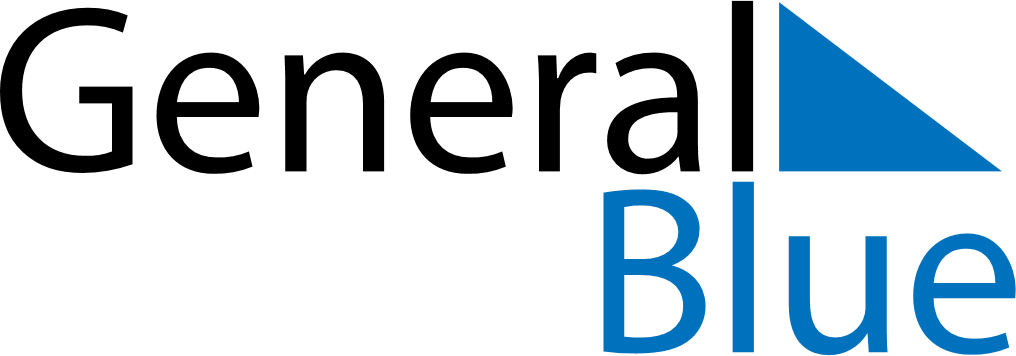 November 1672November 1672November 1672November 1672November 1672SundayMondayTuesdayWednesdayThursdayFridaySaturday123456789101112131415161718192021222324252627282930